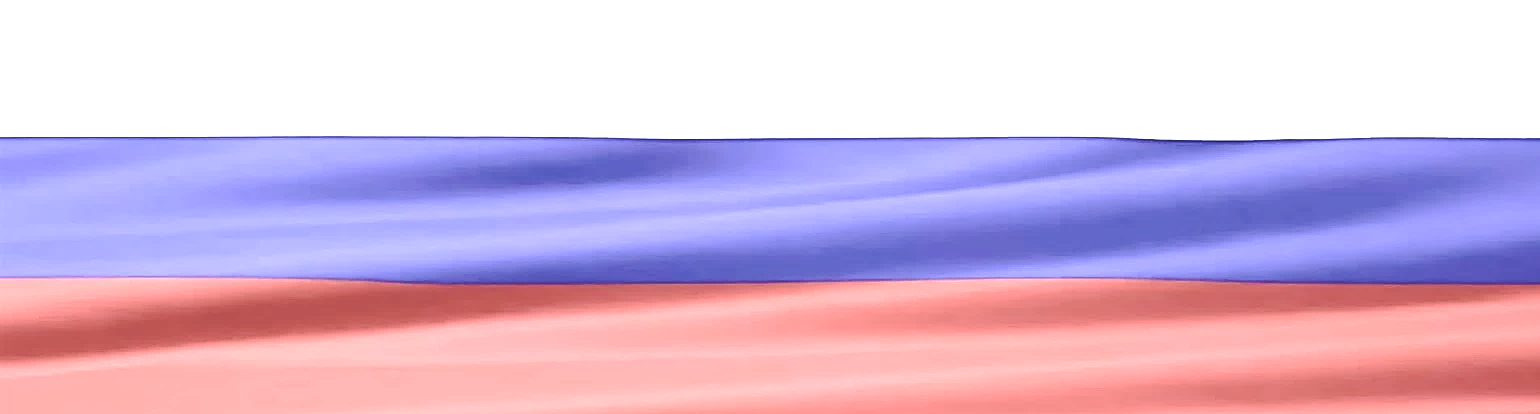 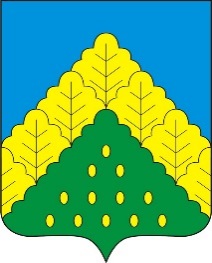 ПОСТАНОВЛЕНИЕ АДМИНИСТРАЦИИ КОМСОМОЛЬСКОГО МУНИЦИПАЛЬНОГО ОКРУГА ОТ 17.01.2024 г. № 25«О внесении изменений в постановление администрации Комсомольского муниципального округа от 13.10.2023 № 1184 «О создании пунктов временного размещения населения и о проведении эвакуационных мероприятий при чрезвычайных ситуациях природного и техногенного характера на территории Комсомольского муниципального округа»Администрация Комсомольского муниципального округа Чувашской Республики п о с т а н о в л я е т :1. Приложение № 4 к постановлению администрации Комсомольского муниципального округа от 13.10.2023 № 1184 «О создании пунктов временного размещения населения и о проведении эвакуационных мероприятий при чрезвычайных ситуациях природного и техногенного характера на территории Комсомольского муниципального округа» изложить в редакции согласно приложению к настоящему постановлению.2. Контроль за исполнением настоящего постановления оставляю за собой.Врио главы Комсомольского муниципального округа                                                                                                                                                       А.Г. Кузьминпост. № 25 от 17.01.2024гПОДРОБНЕЕ с документом можно ознакомиться на сайте администрации Комсомольского муниципального округа Чувашской Республики по адресу: https://komsml.cap.ru/doc/laws/ПОСТАНОВЛЕНИЕ АДМИНИСТРАЦИИ КОМСОМОЛЬСКОГО МУНИЦИПАЛЬНОГО ОКРУГА ОТ 18.01.2024 г. №26«О внесении изменений в постановление администрации Комсомольского муниципального округа Чувашской Республики от 01 февраля 2023 года № 91 «Об установлении платы, взимаемой с родителей (законных представителей) за присмотр и уход за детьми, осваивающими образовательные программы дошкольного образования в муниципальных бюджетных и автономных образовательных организациях Комсомольского муниципального округа»            Администрация Комсомольского муниципального округа п о с т а н о в л я е т:                                          1. Абзац шестой пункта 3 постановления администрации Комсомольского муниципального округа Чувашской Республики от 01 февраля 2023 года № 91 «Об установлении платы, взимаемой с родителей (законных представителей) за присмотр и уход за детьми, осваивающими образовательные программы дошкольного образования в муниципальных бюджетных и автономных образовательных организациях Комсомольского муниципального округа» (с изменениями, внесенными постановлениями администрации Комсомольского муниципального округа от 01 ноября 2023 года №1277, от 30 ноября 2023 года №1392, от 13 декабря 2023 года №1462) признать утратившим силу.         2. Настоящее постановление вступает в силу после его официального опубликования и распространяется на правоотношения, возникшие с 01 января 2024 года.Глава Комсомольского муниципального округа                                                                                                                                                       Н.Н. Раськинпост. № 26 от 18.01.2024гПОСТАНОВЛЕНИЕ АДМИНИСТРАЦИИ КОМСОМОЛЬСКОГО МУНИЦИПАЛЬНОГО ОКРУГА ОТ 18.01.2024 г. №27Глава Комсомольского муниципального округа                                                                                                                                                       Н.Н. Раськинпост. № 27 от 18.01.2024гПОСТАНОВЛЕНИЕ АДМИНИСТРАЦИИ КОМСОМОЛЬСКОГО МУНИЦИПАЛЬНОГО ОКРУГА ОТ 18.01.2024 г. №30«О внесении изменений в постановление администрации Комсомольского муниципального округа Чувашской Республики от 9 января 2023 г. № 15 «Об утверждении Положения о Совете по межнациональным и межконфессиональным отношениям при администрации Комсомольского муниципального округа Чувашской Республики»Администрация Комсомольского муниципального округа Чувашской Республики п о с т а н о в л я е т:1. Состав  Совета по межнациональным и межконфессиональным отношениям при администрации Комсомольского муниципального округа Чувашской Республики, утвержденный постановлением администрации Комсомольского муниципального округа Чувашской Республики от 9 января 2023 г. № 15 «Об утверждении Положения о Совете по межнациональным и межконфессиональным отношениям при администрации Комсомольского муниципального округа Чувашской Республики» (с изменениями, внесенными постановлением администрации Комсомольского муниципального округа Чувашской Республики от 23 ноября 2023 г. №1353), изложить в редакции согласно приложению к настоящему постановлению.2. Настоящее постановление вступает в силу после его официального опубликования.Глава Комсомольского муниципального округа                                                                                                                                                       Н.Н. Раськинпост. № 30 от 18.01.2024гПОДРОБНЕЕ с документом можно ознакомиться на сайте администрации Комсомольского муниципального округа Чувашской Республики по адресу: https://komsml.cap.ru/doc/laws/ПОСТАНОВЛЕНИЕ АДМИНИСТРАЦИИ КОМСОМОЛЬСКОГО МУНИЦИПАЛЬНОГО ОКРУГА ОТ 19.01.2024 г. №31Глава Комсомольского муниципального округа                                                                                                                                                       Н.Н. Раськинпост. № 31 от 19.01.2024гПОСТАНОВЛЕНИЕ АДМИНИСТРАЦИИ КОМСОМОЛЬСКОГО МУНИЦИПАЛЬНОГО ОКРУГА ОТ 19.01.2024 г. №41«О Координационном центре Комсомольского муниципального округа Чувашской Республики по вопросам оказания социальной поддержки семьям лиц, призванных на военную службу по мобилизации»В соответствии с Указом Главы Чувашской Республики от 10.10.2022 №120 «О мерах поддержки членов семей лиц, призванных на военную службу по мобилизации» администрация Комсомольского муниципального округа Чувашской Республики п о с т а н о в л я е т:1. Создать на базе бюджетного учреждения Чувашской Республики «Комсомольский центр социального обслуживания населения» Министерства труда и социальной защиты Чувашской Республики Координационный центр Комсомольского муниципального округа Чувашской Республики по вопросам оказания социальной поддержки семьям лиц, призванных на военную службу по мобилизации.2. Утвердить Положение о Координационном центре Комсомольского муниципального округа Чувашской Республики по вопросам оказания социальной поддержки семьям лиц, призванных на военную службу по мобилизации согласно приложению № 1 к настоящему постановлению.3. Утвердить Состав Координационного центра Комсомольского муниципального округа Чувашской Республики по вопросам оказания социальной поддержки семьям лиц, призванных на военную службу по мобилизации согласно приложению № 2 к настоящему постановлению.4. Настоящее постановление вступает в силу после его официального опубликования.Глава Комсомольского муниципального округа                                                                                                                                                       Н.Н. Раськинпост. № 41 от 19.01.2024гПОДРОБНЕЕ с документом можно ознакомиться на сайте администрации Комсомольского муниципального округа Чувашской Республики по адресу: https://komsml.cap.ru/doc/laws/«ВЕСТНИК КОМСОМОЛЬСКОГО МУНИЦИПАЛЬНОГО ОКРУГА»№ 4 от 19 января 2024 года«О внесении изменений в постановление администрации Комсомольского муниципального округа Чувашской Республики от 01 февраля 2023 года № 92 «Об утверждении Положения об организации питания обучающихся в общеобразовательных организациях Комсомольского муниципального округа»          Администрация Комсомольского муниципального округа п о с т а н о в л я е т:        1. Внести в Положение об организации питания обучающихся в общеобразовательных организациях Комсомольского муниципального округа, утвержденное постановлением администрации Комсомольского муниципального округа Чувашской Республики от 01 февраля 2023 года № 92 «Об утверждении Положения об организации питания обучающихся в общеобразовательных организациях Комсомольского муниципального округа» (с изменениями, внесенными постановлением администрации Комсомольского муниципального округа от 30 ноября 2023 года № 1393), следующие изменения:        абзац пятый пункта 4.1 признать утратившим силу;        подпункт 4 пункта 4.3 признать утратившим силу.        2. Настоящее постановление вступает в силу после его официального опубликования и распространяется на правоотношения, возникшие с 01 января 2024 года.«О внесении изменений в постановление администрации Комсомольского муниципального округа Чувашской Республики от 04 октября 2023 года № 1117а «Об установлении предельной стоимости питания обучающихся в муниципальных бюджетных и автономных общеобразовательных учреждениях Комсомольского муниципального округа»          Администрация Комсомольского муниципального округа п о с т а н о в л я е т:        1. Внести в пункт 1 постановления администрации Комсомольского муниципального округа Чувашской Республики от 04 октября 2023 года № 1117а «Об установлении предельной стоимости питания обучающихся в муниципальных бюджетных и автономных общеобразовательных учреждениях Комсомольского муниципального округа» (с изменениями, внесенными постановлением администрации Комсомольского муниципального округа от 13 декабря 2023 года №1463), следующие изменения:        пункт 1.3 изложить в следующей редакции:        «1.3. Стоимость горячего питания детей из многодетных малоимущих семей, обучающихся по образовательным программам основного общего и среднего общего образования в муниципальных общеобразовательных учреждениях Комсомольского муниципального округа Чувашской Республики, на каждый учебный день в расчете на одного обучающегося в размере 125 рублей.»;        пункт 1.5 признать утратившим силу;        пункт 1.6 изложить в следующей редакции:        «1.6. Стоимость бесплатного двухразового питания обучающихся, осваивающих образовательные  программы начального общего, основного общего и среднего общего образования  являющихся детьми, граждан военнослужащих войск национальной гвардии Российской Федерации, лиц, проходящих службу в войсках национальной гвардии Российской Федерации и имеющих специальное звание полиции, принимающих участие в специальной военной операции на каждый учебный день в расчете на одного обучающегося в размере 125 рублей.»;        пункт 1.7 изложить в следующей редакции:        «1.7. Стоимость бесплатного двухразового питания обучающихся, осваивающих образовательные программы начального общего, основного общего и среднего общего образования являющихся детьми, граждан проходящих военную службу в Вооруженных Силах Российской Федерации по контракту, направленных из Федерального казенного учреждения "Военный комиссариат Чувашской Республики" для участия в специальной военной операции, а также проходящих военную службу по контракту в воинских частях, дислоцированных на территории Чувашской Республики, принимающих участие в специальной военной операции на каждый учебный день в расчете на одного обучающегося в размере 125 рублей.»;        пункт 1.8 изложить в следующей редакции:        «1.8. Стоимость бесплатного двухразового питания обучающихся, осваивающих образовательные  программы начального общего, основного общего и среднего общего образования являющихся детьми, граждан, призванных на военную службу по мобилизации в Вооруженные Силы Российской Федерации в соответствии с Указом Президента Российской Федерации от 21 сентября 2022 г. N 647 "Об объявлении частичной мобилизации в Российской Федерации" на каждый учебный день в расчете на одного обучающегося в размере 125 рублей.»;       пункт 1.9 изложить в следующей редакции:       «1.9. Стоимость бесплатного двухразового питания обучающихся, осваивающих образовательные  программы начального общего, основного общего и среднего общего образования,  являющихся детьми, граждан, направленных из Федерального казенного учреждения "Военный комиссариат Чувашской Республики" для заключения контракта о добровольном содействии в выполнении задач, возложенных на Вооруженные Силы Российской Федерации, принимающих участие в специальной военной операции на каждый учебный день в расчете на одного обучающегося в размере 125 рублей.»;        дополнить пунктом 1.10 следующего содержания:        «1.10. Стоимость бесплатного двухразового питания обучающихся, осваивающих образовательные программы начального общего, основного общего и среднего общего образования, являющихся детьми, участников специальной военной операции погибших (умерших) в результате участия в специальной военной операции на каждый учебный день в расчете на одного обучающегося в размере 125 рублей.».          2. Настоящее постановление вступает в силу после его официального опубликования и распространяется на правоотношения, возникшие с 01 января 2024 года.Учредитель:Собрание депутатов Комсомольского муниципального округа Чувашской Республики и администрации Комсомольского муниципального округаЧувашской РеспубликиАдрес:429140, с. Комсомольское, ул. Заводская, д. 57Официальная электронная версияОтв. за выпуск:Ведущий специалист- эксперт сектора кадровой работы Бахмутова М.А.